Areeba 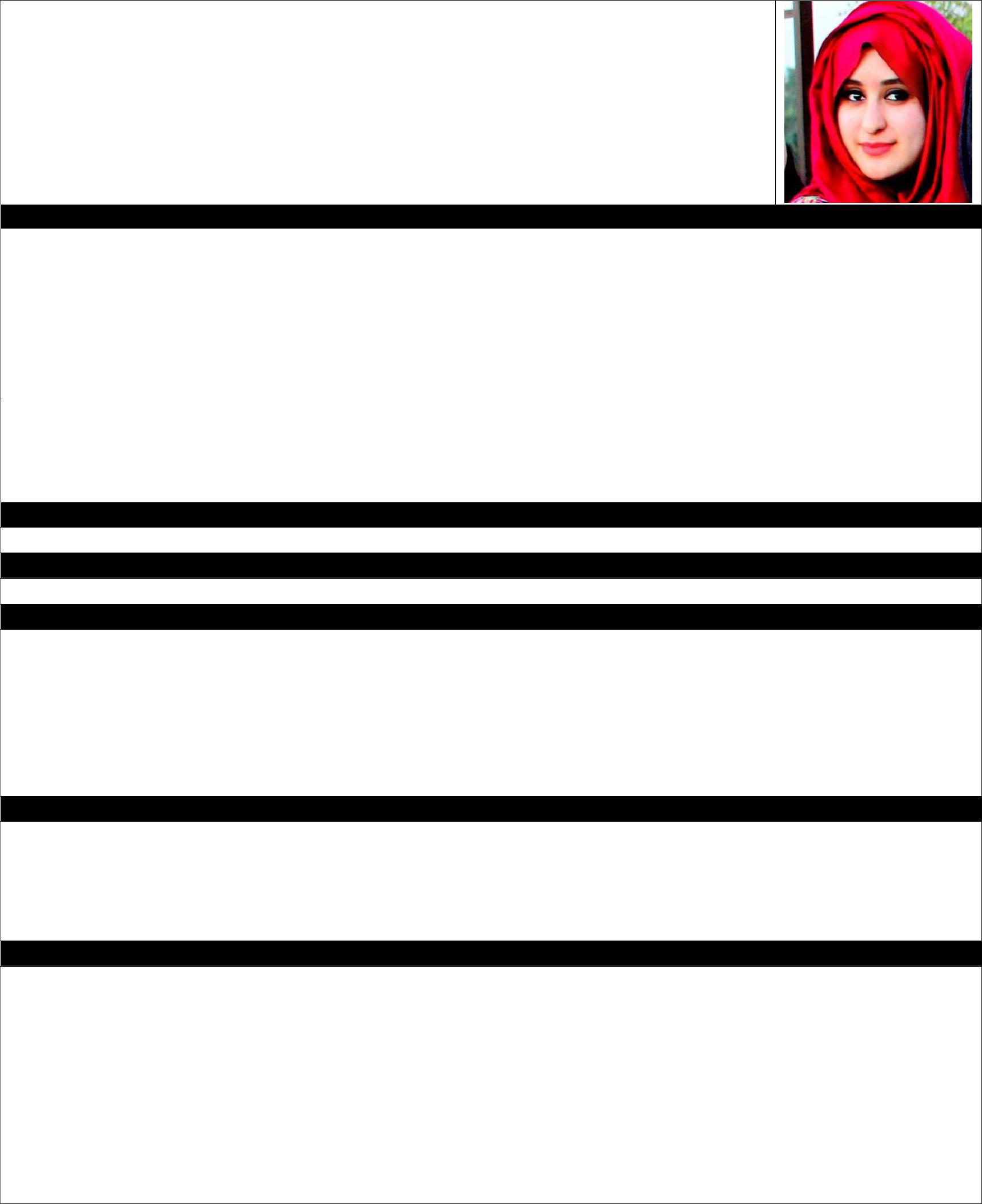 ACADEMIC QUALIFICATIONTECHNICAL EXPERIENCE / INTERNSHIP EXPERIENCEResearch & Development wing, Pakistan ArmyFINAL YEAR PROJECTSeismic based object detection and identification.SEMESTER PROJECTSHeartbeat monitoring system using 8051 microcontroller.6 channel disco running lights using timer IC- 555.Fault finding and repair of an oscilloscope and a trainer board.Waveguide hybrid junction using ADS and HFSS.A Compact Ultra-wideband Printed Omnidirectional Monopole Antenna using HFFS.Voice recording and playback using code composer studio (DSK6713).Beat detection using onboard LEDS (using CCS Studio and DSK6713).TECHNICAL / SOFTWARE SKILLSProgramming Languages: C++, MATLABCircuit Designing tools: Proteus Design Suite, ARESNumerical computation and Simulating tools: MATLAB and SimulinkNetworking tools: Cisco Packet TracerHFFS, ADS, AutoCAD, 8051 microcontroller, Visual Studio, Microsoft OfficeACHIEVEMENTS / EXTRA CURRICULAR ACTIVITIESMember of Prefectorial Board, Islamia English School, 2010-2011.Reporting head IEEE/ WIE MCS student branch (2015-2016).An achiever in sports; Basketball, throw-ball, table tennis, badminton and athletics.Managed an unofficial debating club at NUST; mainly focused on students’ public speaking skills.Been a part of Parliamentary and MUN styled debating.Attended LCL Entrepreneurship Conference 2013.A blogger when not tied up.A Social activist; manage and promote different community causes on the social websites; Twitter/ Facebook/ LinkedIn.E-mailAreeba.295373@2freemail.com 2016BE Electrical (Telecommunications) EngineeringBE Electrical (Telecommunications) EngineeringBE Electrical (Telecommunications) EngineeringBE Electrical (Telecommunications) EngineeringBE Electrical (Telecommunications) EngineeringBE Electrical (Telecommunications) EngineeringInstitution: Military College of Signals,Institution: Military College of Signals,Institution: Military College of Signals,Institution: Military College of Signals,Institution: Military College of Signals,Institution: Military College of Signals,National University of Sciences and Technology (NUST), PakistanNational University of Sciences and Technology (NUST), PakistanNational University of Sciences and Technology (NUST), PakistanNational University of Sciences and Technology (NUST), PakistanNational University of Sciences and Technology (NUST), PakistanNational University of Sciences and Technology (NUST), PakistanNational University of Sciences and Technology (NUST), PakistanNational University of Sciences and Technology (NUST), Pakistan2012Scholastic Aptitude Test (SAT II)Scholastic Aptitude Test (SAT II)Scholastic Aptitude Test (SAT II)Scholastic Aptitude Test (SAT II)Scholastic Aptitude Test (SAT II)Scholastic Aptitude Test (SAT II)Scores:2100/24002100/24002011A Levels- Edexcel InternationalA Levels- Edexcel InternationalA Levels- Edexcel InternationalA Levels- Edexcel InternationalA Levels- Edexcel InternationalA Levels- Edexcel InternationalInstitution: Islamia English School, Abu Dhabi, UAEInstitution: Islamia English School, Abu Dhabi, UAEInstitution: Islamia English School, Abu Dhabi, UAEInstitution: Islamia English School, Abu Dhabi, UAEInstitution: Islamia English School, Abu Dhabi, UAEInstitution: Islamia English School, Abu Dhabi, UAEScores:913/110083% EquivalentGrades1A, 2B’s2010O Levels- Edexcel InternationalO Levels- Edexcel InternationalO Levels- Edexcel InternationalO Levels- Edexcel InternationalO Levels- Edexcel InternationalO Levels- Edexcel InternationalInstitution: Islamia English School, Abu Dhabi, UAEInstitution: Islamia English School, Abu Dhabi, UAEInstitution: Islamia English School, Abu Dhabi, UAEInstitution: Islamia English School, Abu Dhabi, UAEInstitution: Islamia English School, Abu Dhabi, UAEInstitution: Islamia English School, Abu Dhabi, UAEScores:765/90085% EquivalentGrades6A’s, 2B’s